TÜRK STANDARDI TASARISItst 7800yerineICS ChocolateMütalaa sayfası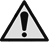 ÖnsözBu standart; Türk Standardları Enstitüsü  İhtisas Kurulu’na bağlı TK15  Teknik Komitesi’nce TS 7800 (2010)’ün revizyonu olarak hazırlanmış ve TSE Teknik Kurulu’nun …………..tarihli toplantısında kabul edilerek yayımına karar verilmiştir.İçindekilerSayfaÖnsöz		iii1	Kapsam	12	Bağlayıcı atıflar	13	Terimler ve tanımlar	24	Sınıflandırma ve özellikler	44.1	Sınıflandırma	44.2	Özellikler	44.3	Özellik, muayene ve deney madde numaraları	75	Numune alma, muayene ve deneyler	75.1	Numune alma	75.2	Muayeneler	85.3	Deneyler	85.4	Değerlendirme	165.5	Muayene ve deney raporu	166	Piyasaya arz	166.1	Ambalajlama	166.2	İşaretleme	166.3	Muhafaza ve taşıma	177	Çeşitli hükümler	17Kaynaklar	18KapsamBu standart, çikolatayı kapsarBağlayıcı atıflarBu standartta diğer standart ve/veya dokümanlara atıf yapılmaktadır. Bu atıflar metin içerisinde uygun yerlerde belirtilmiş ve aşağıda liste halinde verilmiştir. Tarihli atıflarda, yalnızca alıntı yapılan baskı geçerlidir. Tarihli olmayan dokümanlar için, atıf yapılan dokümanın (tüm tadiller dâhil) son baskısı geçerlidir. * İşaretli olanlar bu standardın basıldığı tarihte İngilizce metin olarak yayımlanmış olan Türk Standartlarıdır.Terimler ve tanımlar3.1çikolatakakao ürünleri ile şeker ve/veya tatlandırıcı; gerektiğinde süt yağı dışındaki hayvansal yağlar hariç olmak üzere diğer gıda bileşenleri ile süt ve/veya süt ürünleri ve mevzuatında katılmasına izin verilen katkı ve/veya aroma maddelerinin ilavesi ile sade, dolgulu veya fındık, fıstık gibi çeşni maddelerinin bir veya birkaçı ile karıştırılarak hazırlanan mamul3.2çikolata (sade)çeşitli oranlarda kakao yağı, yağsız kakao kuru maddesi, süt yağı ve süt kuru maddesi içeren ve içerdiği kakao veya süt yağı oranına göre adlandırılan ve herhangi bir dolgu veya yenilebilir çeşni maddesi karıştırılmamış çikolata3.3bitter çikolatabileşiminde en az %18 kakao yağı ve en az %14 yağsız kakao kuru maddesi olacak şekilde en az % 35 toplam kakao kuru maddesi içeren çikolata3.4kuvertür bitter çikolatabileşiminde en az %31 kakao yağı ve en az % 2,5 yağsız kakao kuru maddesi olacak şekilde en az % 35 toplam kakao kuru maddesi içeren çikolata3.5sütlü çikolatabileşiminde en az % 2,5 yağsız kakao kuru maddesi olacak şekilde en az % 25 toplam kakao kuru maddesi içeren, ayrıca en az %14 süt kuru maddesi ve en az % 3,5 süt yağından oluşan, kakao yağı ve süt yağı toplam miktarı ise en az % 25 olan çikolata3.6bol sütlü çikolatabileşiminde en az % 20 toplam kakao kuru maddesi, en az %2,5 yağsız kakao kuru maddesi, en az %20 süt kuru maddesi, en az %5 süt yağı içeren, kakao yağı ve süt yağı toplam içeriği en az % 25 olan çikolata3.7kremalı çikolatabileşiminde en az %5,5 süt yağı içeren sütlü çikolata3.8yağsız sütlü çikolatabileşiminde en fazla %1 süt yağı içeren sütlü çikolata3.9kuvertürsütlü çikolatabileşiminde en az % 2,5 yağsız kakao kuru maddesi olacak şekilde en az % 25 toplam kakao kuru maddesi içeren, kakao yağı ve süt yağı toplam içeriği en az % 31 olan çikolata3.10beyaz çikolatabileşiminde en az %20 kakao yağı ve en az %14 süt kuru maddesi içeren ve en az % 3,5’i süt yağı olan çikolata3.11granül veya pul bitter çikolatabileşiminde en az %12 kakao yağı ve en az % 14 yağsız kakao kuru maddesi olacak şekilde en az % 32 toplam kakao kuru maddesi içeren çikolata3.12granül veya pul sütlü çikolatabileşiminde en az % 20 toplam kakao kuru maddesi ve %12 süt kuru maddesi içeren, kakao yağı ve süt yağı toplam içeriğien az %12 olan çikolata3.13dolgulu çikolatadış kısmı kütlece en az % 25olmak üzere çikolatalardan (sade) bir veya birkaçının kombinasyonu ile kaplanmış ve iç dolgusu dış kaplamadan belirgin bir şekilde ayrılabilençikolata3.14dolgu maddesiunlu mamul, pasta, bisküvi ve yenilebilir buz hariç olmak üzere krema, fondan, nuga, karamel, alkollü içkiler, kuruyemiş ve kuruyemiş ezmeleri, krokan, meyve vb. maddeler3.15çeşnili çikolatagranül ve pul çikolatalar dışındaki çikolataların (sade) çeşni amacıyla en fazla % 40 oranında fındık, fıstık, çam fıstığı, badem vb. çeşni maddeleri ve diğer yenilebilir maddelerle karıştırılması sonucu elde edilen çikolata3.16kakao yağıçekirdek kakao ve/veya kakao kütlesinden elde edilen yağ3.17kakao kütlesikabuklarından ayıklanmış kakao çekirdeklerinin öğütülmesi ile elde edilen, çekirdekten ayrılmayan kabuk içeriği kuru maddede en fazla % 5, yağ içeriği ise kuru maddede en az % 48 olan madde3.18kakao kuru maddesikakao çekirdeğinden elde edilen kabuk ve su dışındaki kakao bileşenleri3.19süt kuru maddesitam yağlı, yarım yağlı veya yağsız koyulaştırılmış süt veya süt tozu, krema, koyulaştırılmış krema, krema tozu, tereyağı veya süt yağından elde edilen su dışındaki süt bileşenleri3.20yenilebilir maddedoğrudan insan tüketimine sunulabilen gıda maddeleri.3.21yabancı maddeçikolataya katılmasına izin verilen maddeler dışında gözle görülebilen her türlü yabancı maddeSınıflandırma ve özelliklerSınıflandırmaSınıflarÇikolatalar üretim şekline göre;Çikolata (sade),Dolgulu,Çeşniliolmak üzere üç sınıfa ayrılır.ÇeşitlerÇikolata (sade) ile dolgulu ve çeşnili çikolataların, kaplama çikolata (sade) kısımları ihtiva ettiği maddelerin çeşit ve miktarına göre;Bitter,Granül veya pul bitter,Kuvertür bitter,Sütlü,Granül veya pul sütlü,Kuvertür sütlü,Bol sütlü,Kremalı,Yağsız sütlü,Beyazolmak üzere on çeşide ayrılır.ÖzelliklerDuyusal özelliklerÇikolatanın duyusal özellikleri Çizelge 1’de verilen değerlere uygun olmalıdır.Çizelge 1 — Çikolatanın duyusal özellikleriKimyasal özellikler Çikolatada (sade) rutubet oranı en çok % 1,5 (m/m) olmalıdır. Dolgulu ve çeşnili çikolatalarda, çikolata (sade) kısmının rutubet oranı en çok % 2 (m/m) olmalıdır.Çeşit özelliklerÇikolata (sade) ile dolgulu ve çeşnili çikolataların, kaplama çikolata (sade) kısımlarının özelikleri Çizelge 2’de verilen değerlere uygun olmalıdır.Çizelge 3 — Katı yağ elde edilen bitkiler ve bitkisel yağlarÖzellik, muayene ve deney madde numaralarıBu standartta verilen özellikler ile bunların, muayene ve deney madde numaraları Çizelge 5'te verilmiştir.Çizelge 4 — Özellik, muayene ve deneylerine ait madde numaralarıNumune alma, muayene ve deneylerNumune almaSınıfı, tipi, çeşidi, ambalaj büyüklüğü, ambalaj cinsi, imalat tarihi ve seri kod numarası aynı olan ve bir defada muayeneye sunulan çikolatalar bir parti sayılır.Numune alınacak ambalajların ayrılmasıMuayeneye sunulan ve tüketici ambalajlarını ihtiva eden, büyük ambalajların sayısı parti büyüklüğü N kabul edilerek Çizelge 5'te karşısında gösterilen miktarda (n) ambalaj yığından sistematik olarak ayrılır. Bu maksatla partiyi teşkil eden birimler birden başlayarak 1, 2, 3........N şeklinde numaralanır. N/n tam sayı değilse r tam sayıya tamamlanır ve r'inci ambalaj, numune alınmak üzere ayrılır ve ayırma işlemi Çizelge 5'teki sayıya (n) ulaşıncaya kadar devam edilir. Alınacak ağırlık dolgulu çikolatalar için ise asgari 1250 g’dan, fındık, fıstık vb. ilave edilmiş çikolatalar için 400 g’dan, diğer çikolatalar için 300 g’dan az olmamalıdır.Ayrılan ambalajlardan numune alınması Numune alınmak üzere ayrılan büyük ambalajlardaki küçük ambalajların toplam sayısı N kabul edilerek Çizelge 5'te karşısında gösterilen sayıda (n) olmak üzere küçük ambalaj, ayrılan büyük ambalajlardan ve her birinden eşit miktarda olmak üzere ayrılır.Çizelge 5 — Numune alma çizelgesiMuayenelerAmbalaj muayenesiAmbalaj muayenesi bakılarak, tartılarak ve elle kontrol edilerek yapılır. Ambalajın Madde 6.1'deki özelliklere uyup uymadığına ve Madde 6.2'deki işaretleme ile ilgili hususları ihtiva edip etmediğine bakılır.Duyusal muayeneDuyusal özellikler, bakılarak, koklanarak ve tadılarak muayene edilir ve sonucun Madde 4.2.1'e uyup uymadığına bakılır.DeneylerDeneylerde damıtık su veya buna eş değer saflıkta su kullanılmalıdır. Kullanılan reaktifler analitik saflıkta olmalı, ayarlı çözeltiler TS 545'e göre, indikatör çözeltiler ise TS 2104'e göre hazırlanmalıdır.Analiz numunesinin hazırlanmasıNumune, buzdolabına konularak iyice sertleşmesi sağlandıktan sonra rendelenir veya bir bıçak ile tıraşlanarak ufak parçalar hâline getirilir, iyice karıştırılır ve ağzı sıkıca kapanabilen bir şişeye konularak serin yerde muhafaza edilir. Buzdolabında sertleşmeyen veya rendelenmesi mümkün olmayan çikolatalarda yeterli miktarda numune bir behere konularak yaklaşık 50 °C'taki su banyosuna, behere su girmeyecek şekilde beher daldırılır. Beher içindeki numunenin sıcaklığı 40 °C – 45 °C'a gelinceye ve eriyinceye kadar, beher sık sık karıştırılır. Numune eriyince su banyosundan alınır, karıştırmaya devam edilerek  çapındaki bir cam tüpe analizler için gerekli numune alınır ve tüpün ağzı sıkıca kapatılır.Çeşni maddesi ilave edilmiş (fındık, fıstık vb.) ve dolgulu çikolatalarda; çeşni veya dolgu maddeleri bir bıçakla mümkün olduğu kadar ayrılarak ağzı sıkıca kapatılabilen bir şişeye konur, çikolata kısmı, yukarıda belirtildiği şekilde işleme tâbi tutulur.Çikolataların asgari içerikleri eklenen yenilebilir maddelerin kütlesinin çıkarılmasından sonra hesaplanır. Dolgulu çikolatadaasgari içerikler, katılmasına izin verilen yenilebilir maddeler ve dolgu kütlesinin çıkarılmasından sonra hesaplanır.Dolgulu çikolatada çikolata içeriği, dolgular dâhil olmak üzere son mamulün toplam kütlesi üzerinden de hesaplanır.Rutubet tayiniAnaliz numunesinden, sabit tartıma getirilerek kütlesi belli platin kapsül içine yaklaşık  tartılır. 103 °C  2 °C'daki hava ısıtmalı etüvde sabit tartıma gelinceye kadar kurutulur. Numunedeki kütle kaybından, yüzde rutubet kaybı hesaplanır. Sonucun Madde 4.2.1'e uyup uymadığına bakılır.Kakao yağı tayiniSütsüz çikolata numunesinde toplam yağ, kakao yağına eşittir. Sütlü çikolata numunesinde kakao yağı oranını analitik olarak doğrudan tayin etmek mümkün olmadığı için, toplam yağ bulunup bundan süt yağı oranının çıkarılması ile bulunur. Sonucun Madde 4.2.3'ye uyup uymadığına bakılır. Toplam yağ tayiniMetodun prensibiÇikolatada, selülozlar tarafından sarılan kakao yağı ve süt içindeki proteinler tarafından sarılan süt yağı; ısı uygulanarak hidroklorik asit etkisiyle açığa çıkarılır, süzülür, yıkanır ve kurutulur. Petrol eteri ile özütlenir. Petrol eteri damıtıldıktan sonra kalan yağ kurutulur ve tartılır.Cihaz ve malzeme- Genel laboratuvar cihaz ve malzemeleri,- Soxhlet cihazı,- Etüv,  ± ,- Analitik terazi,  hassasiyette.Reaktifler- Hidroklorik asit (HCl) çözeltisi; % 25'lik (d=l,12 g/mL), 'lik.- Gümüş nitrat (AgNO3) çözeltisi; 'lik.- Petrol eteri, yeni damıtılmış, kaynama noktası 40 °C – 60 °C olan.İşlem300 mL - 500 mL’lik bir beher içine hazırlanmış numuneden bitter çikolata için  - , sütlü ve beyaz çikolata için  -  hassas olarak tartılır. Homojen bir süspansiyon elde etmek için 45 mL kaynar saf su; numune devamlı karıştırılarak yavaş yavaş ilave edilir. 55 mL % 25'lik hidroklorik asit çözeltisi ve birkaç tane kaynama taşı konulur, karıştırılır. Erlenin ağzı saat camı ile kapatılır, kaynayıncaya kadar yavaş yavaş ısıtılır ve 15 dakika müddetle çok hafif kaynatılır. Bu müddet sonunda saat camı, 100 mL kaynar su ile beherin içine yıkanır. 'lik kırmalı (orta gözenekli) süzgeç kâğıdından süzülür. Beher, su ile üç kere yıkanır. Yıkama suyu 0,1 N gümüş nitrat çözeltisi ile klorür reaksiyonu vermeyinceye kadar süzgeç kâğıdındaki çökeltinin yıkanmasına devam edilir. Islak süzgeç kâğıdı ve içindeki numune; yağsız bir özütleme kartuşu içine yerleştirilir. Kartuş; küçük bir beher içine konularak, 103 °C ± 2 °C'taki etüvde 6 saat - 18 saat müddetle kurutulur. Kartuşun ağzı cam yünü ile kapatılır.250 mL'likSoxhlet balonu içine birkaç tane cam boncuk atılır, 103 °C  2 °C'ta bir saat tutulur, desikatörde oda sıcaklığına kadar soğutulur, tartılır. Kartuş içindekilerle birlikte Soxhlet cihazına yerleştirilir ve kartuşun altı cam boncuklarla desteklenir. Soxhlet cihazındaki eter, 30 defadan az sifon etmeyecek şekilde ısıtma hızı ayarlanarak 4 saat müddetle ekstraksiyon işlemine devam edilir. Soxhlet balonu alınır ve damıtma cihazında  eter ayrılır. 60 °C'taki su banyosunda daha sonra 103 C  2 °C’taki etüvde, sabit kütleye kadar (yaklaşık 1,5 saat - 2 saat) tutulur. Desikatörde oda sıcaklığına kadar soğutulur ve tartılır. Arka arkaya yapılan iki tartım arasındaki fark %  i geçmeyinceye kadar işleme devam edilir. HesaplamaToplam yağ içeriği aşağıdaki bağıntı yardımıyla hesaplanır:Toplam yağ içeriği  (G) ,  % = Burada;m2 : Soxhlet balonunun ekstraksiyondan sonraki kütlesi, g,m1 : Boş soxhlet balonunun (cam boncuk ile) kütlesi, g,m0 : Deney numunesi kütlesi, g,dır.Paralel iki çalışma arasındaki toplam yağ içerikleri arasındaki fark %  i geçmemelidir.Kuru maddede toplam yağ miktarı tayini aşağıdaki bağıntı yardımıyla hesaplanır.Toplam yağ miktarı, kuru maddede, (%) = Burada;S : Çikolatadaki rutubet yüzdesi, % (m/m)’dir.Süt yağı tayiniSütlü çikolata içindeki süt yağı miktarı, ISO 11053’e göre yapılır. Sonucun Madde 4.2.3’e uygun olup olmadığına bakılır.Çikolatada kakao ve süt yağından başka yağın aranmasıÇikolatada kakao ve süt yağından başka yağın aranması, TS ISO 23275-2’ye göre yapılır ve sonucun Madde 4.2.3’e uyup uymadığına bakılır.Yağsız süt kuru maddesi tayiniYağsız süt kuru maddesinin tayini prensibinde laktoz tayini esas alınır. TS ISO 9622’ye göre yapılır ve sonucun Madde 4.2.3'e uyup uymadığına bakılır.Çikolata oranı tayiniMetodun prensibiBelirli miktar çikolatanın, dolgu ve çeşni maddeleri ile birlikte ve ayrıldıktan sonra tartılması esasına dayanmaktadır.Çeşni maddesi ilave edilmiş (fındık püresi vb.) çikolatalarda, çeşni maddesini çikolata kısmından ayırmak güç olduğu için bu deney üç defa hassasiyetle tekrarlanır, ortalama değer sonuç olarak verilir.Cihaz ve malzemeler- Genel laboratuvar cihaz ve malzemeleri,- Analitik terazi,  duyarlıkta.İşlemBuzdolabında bekletilerek sertleştirilmiş olan çikolatadan bir satış birimi tartılır. Çikolata kısmı, dolgu ve çeşni maddelerinden fiziksel yolla (kazıma vb.) ayrılır ve tartılarak kütlesi bulunur.HesaplamaÇikolata kısmı aşağıdaki bağıntı yardımıyla hesaplanır:Çikolata kısmı ( % ) = Burada;mo: Çikolatanın toplam kütlesi, g,m1: Çeşni ve dolgu maddeleri ayrıldıktan sonraki kütlesi, g ’dir.Sonucun Madde 4.2.3'ye uyup uymadığına bakılır.Çikolata kısmı kolaylıkla ayrılamadığı takdirde, toplam kütlede bulunan kakao yağı Madde 5.3.3'e göre tayin edilir. Bu yağ oranına tekabül eden çikolata miktarı Madde 4.2.3'ten bulunur. Ambalajda belirtilen çikolata kısmına uygun olup olmadığı kontrol edilir. Örneğin; kakao yağı oranı kuvertür bitter çikolata numunesi için % 38 olarak hesaplanmış ise, bu değerden yola çıkılarak, kuru maddede toplam çikolata kısmı oransal hesaplama ile bulunur, ambalajda belirtilen değer ile karşılaştırılır.Yağsız kakao oranı tayiniYağsız kakao oranı tayini, referans olarak Madde 5.3.6.1’e göre, rutin olarak Madde 5.3.6.2'ye göre tayin edilir.Referans yöntemMetodun prensibiSpektrofotometrik yolla numunede teobromin içeriği tayini ile teobromin miktarından yağsız kakao oranının hesaplanması esasına dayanmaktadır.Cihaz ve malzemeler UV spektrofotometre;  ışık yollu, 250 nm ve daha yüksek dalga boyunda okuma yapabilen,Ölçülü balon; 100 mL'lik,Katlı filtre kâğıdı (iri gözenekli),Erlen; 300 mL'lik,Pipet; 0,5 mL, 4,0 mL, 5,0 mL, 10,0 mL’lik,Kaynama taşı.ReaktiflerKurşun asetat çözeltisi; kaynamakta olan 350 mL su içinde  kurşun asetat Pb(CH3COO)2.3H20 çözülür ve yavaş yavaş karıştırılarak üzerine  kurşun oksit ilave edilir. Kurşun oksitin olabildiğince çözünmesi sağlanarak çözelti sıcak iken filtre edilir. Filtre kaynar su ile yıkanır ve süzüntü, 20oC'a soğutulduktan sonra su ile 500 mL'ye tamamlanır.Sodyum bikarbonat (NaHCO3)Hidroklorik asit çözeltisi (%10'luk)İşlemÖzütleme ve durultma: Numuneden  tartılır ve 300 mL'lik bir erlene konur, içine birkaç kaynama taşı konularak erlenin kütlesi bulunur, üzerine 96 mL su ilave edildikten sonra, zaman zaman çalkalamak suretiyle kaynayıncaya kadar ısıtılır ve 5 dakika hafif kaynar durumda tutulur. Erlen, Bunzen beki üzerinden alınır, üzerine hemen ve devamlı çalkalayarak 4 mL kurşun asetat çözeltisi ilave edilir. Erlen soğutulur, dış yüzeyi kurulandıktan sonra yeniden tartılır, sıvı kütlesi  oluncaya kadar su ilave edilir (4 mL kurşun asetat çözeltisi kütlesi yaklaşık 5 g’dır) ve iyice karıştırıldıktan sonra katlı filtre kâğıdından süzülür. Süzüntünün ilk 10 mL’si atılır. Elde edilen ve berrak veya hafif bulanık olması gereken yaklaşık 50 mL süzüntü üzerine  katı sodyum bikarbonat konulur, iyice karışması ve kurşun karbonatın çökmesi sağlanır. Yeniden katlı filtre kâğıdından süzülür ve süzüntünün ilk 10 mL'si atılır. Elde edilen berrak süzüntüden 5 mL - 10 mL alınır ve 100 mL'lik ölçülü balona konulur. Üzerine 0,5 mL % 10'luk hidroklorik asit çözeltisi ilave edildikten sonra karıştırılır ve ölçülü balon çizgisine tamamlanır.Spektrofotometrik okuma Hazırlanan çözeltinin absorbansı, suya karşı, 'lik kuvars küvet içinde ve 306 nm'de UV spektrofotometre ile okunur (D1). Daha sonra 260 nm'den başlanarak, azami absorbans değeri (D2) ve bu değerin okunduğu dalga boyu (yaklaşık 272 nm) okunur.HesaplamaNumunedeki teobromin içeriği aşağıdaki bağıntı yardımıyla bulunur:Teobromin (%) = Numunedeki yağsız kakao oranı aşağıdaki bağıntı yardımıyla bulunur:Yağsız kakao oranı (%) = Burada;A1: 306 nm'de okunan absorbans,A2 : En yüksek absorbansın okunduğu dalga boyundaki absorbans,m : Numune miktarı, g,V : Süzüntüden alınan miktar, mL,T : Teobromin içeriği, % (m/m)dir.NOT	Kahveli ve kolalı (Aromalı) çikolatalarda bu yöntem kullanılmaz.Rutin yöntemYağsız kakao konsantrasyonu sütlü ve sütsüz çikolatalarda aşağıda verilen eşitlikler yardımıyla bulunur:Sütlü çikolatalarda;YKK = 100 – ( S + TY +YSK + R ) Sütsüz çikolatalarda; YKK = 100 – ( S + TY + R )Burada;YKK = Yağsız kakao kütlesi derişimi, % (m/m),S = Sakaroz, % (m/m),TY = Toplam yağ, % (m/m),YSK= Yağsız süt kütlesi, % (m/m),R = Rutubet, % (m/m) dir.Sonucun Madde 4.2.3'e uygun olup olmadığına bakılır.Yağ asidi bileşimi tayiniYağ asidi bileşimi, TS EN ISO 12966-3'e göre yapılır ve sonucun Madde 4.2.3'te çikolataya katılmasına izin verilen bitkisel yağlar veya bitkisel yağ karışımları açısından uygun olup olmadığına bakılır.Nişasta tayiniYöntemin prensibiBu yöntem, yüksek performanslı sıvı kromatografisi (HPLC) kullanılarak gıda ürünlerinde nişastanın ve glikoz içeren nişasta parçalanma ürünlerinin enzimatik olarak tespit edilmesine dayanır. Örnek bir ölçüm ve HPLC şartları gerektiğinde yararlanılmak üzere TS 13359’da verilmiştir.Cihaz ve malzemelerStandart laboratuvar cam malzemeleriFiltre kağıdı, örneğin; 185 mm çaplıŞırınga filtresi 0,45μm; sıvı çözeltilere uygunHPLC otomatik örnekleyici için uygun numune vialleri (tüpleri)Ölçülü balon, 100 mLPlastik şırınga, 10 mLpH metreAnalitik teraziSıcak su banyosu; 60C ve 90C’a ayarlanabilirŞeker analizine uygun HPLC cihazıReaktiflerSu, demineralize olanGlikoz, en az % 99 saflıkta. Fruktoz, en az % 99 saflıkta.Sakaroz, en az % 99 saflıkta.Maltoz-monohidrat, en az % 99saflıkta.Laktoz-monohidrat, en az % 99saflıkta.Çinko asetat dihidrat.Potasyum hekzasiyanoferrat (II) (K4[Fe(CN)]6.3H2O), ekstra saf. Susuz sodyum asetat.Glasiyal asetik asit % 96 (v/v) (en az). Alfa amilazAmiloglükosidazSodyum asetat tampon çözeltisi (0,2 mol/l). Cam beherin içine 16,4 gram sodyum asetat tartılarak koyulur. Suda çözülür ve 1.000 mL’lik bir ölçülü balona durulanıp konur. İşaret çizgisine kadar suyla seyreltilir ve asetik asitle (pH metre kullanarak) pH 4,7’ye ayarlanır. Bu çözelti, 4°C’ta muhafaza edilerek en çok 6 ay kullanılabilir. Amiloglukosidaz çözeltisi.  Sodyum asetat tampon çözeltisi kullanarak amiloglukosidaz çözeltisi hazırlanır. Enzim aktivitesi, numunedeki nişasta miktarına uygun olarak yeterli düzeyde olmalıdır. (örneğin, 1 gr nişasta için son hacmi 100 mL olacak şekilde, yaklaşık 600 U/mL ‘lik aktivite; 120 U/mg olan 0,5 g amiloglukosidaz  tozu  ile elde edilir). Kullanmadan hemen önce hazırlanmalıdır.Referans çözeltiler. HPLC şeker analizinde klasik olarak kullanılan şekliyle suda glikoz, fruktoz, sakaroz, maltoz ve laktoz çözeltileri hazırlanır. Berraklaştırma reaktifi (Carrez I). Bir cam beherde 219,5 g çinko asetat suda çözülür. 1000 mL’lik bir ölçülü balona durulanıp konur ve 30 mL asetik asit ilave edilir. İyice karıştırılır ve işaret çizgisine kadar su ile seyreltilir. Bu çözelti, ortam sıcaklığında muhafaza edilerek en çok 6 ay kullanılabilir. Carrez çözeltisine denk diğer berraklaştırma reaktifleri de kullanılabilir. Berraklaştırma reaktifi (Carrez II). Bir cam beherin içide 106,0 g potasyum hekzasiyanoferrat suda çözülür. 1.000 mL’lik bir ölçülü balona konur. İyice karıştırılır ve işaret çizgisine kadar su ile seyreltilir. Bu çözelti, ortam sıcaklığında muhafaza edilerek en çok 6 ay kullanılabilir. Carrez çözeltisine denk diğer berraklaştırma reaktifleri de kullanılabilir. HPLC hareketli faz. Şekerlerin HPLC analizinde genel olarak kullanılan bir hareketli faz hazırlanır. Örneğin aminopropil silika jel kolonu kullanılması halinde mobil faz, HPLC saf su ve asetonitril karışımıdır.İşlemDeney parçası15g’lık deney parçası 0,1 g’lık hassasiyet ile tartılır.Numunelerin HazırlanmasıEnzimatik muamele için numune hazırlanması15 g’lık deney parçası100 mL’likölçülü bir balona tartılıp konur ve 50°C’ta yaklaşık 70 mL su ilave edilir. Numune çalkalanarak ya da karıştırılarak homojenleştirilir. Homojenleştirme işleminden sonra 50 mikrolitre ısıya dayanıklı alfa amilaz ilave edilir ve su banyosunda 30 dakika 90°C’ta ısıtılır. Başka bir su banyosunda mümkün olduğunca hızlı bir şekilde 60°C’a soğutulur ve amiloglükosidaz çözeltisinden 5 mL ilave edilir. Tepkime çözeltisinin pH’sına tesir edebilecek numuneler için pH kontrol edilir ve gerekirse 4,6 ila 4,8’e asetik asit kullanarak ayarlanır. 60°C’ta 60 dakika tepkimeye bırakılır. Numuneler ortam sıcaklığına soğutulur. Serbest şekerlerin hesaplanması için numune hazırlanması5 g’lık deney parçası ölçülü bir balona tartılıp konur ve 50°C’ta yaklaşık 70 mL su ilave edilir. 1 mLcarrez I ve 1 mLcarrez II ilave edilir. Numune çalkalanarak homojenize edilir. 100 mL ölçülü balondaki numune, işaret çizgisine kadar su ile seyreltilir. Homojenleştirilen numune bir oluklu filtreden geçirilerek filitrelenir.BerraklaştırmaYüksek protein veya yağ içeriğine sahip numuneler için numune çözeltisine 1 mLCarrez I ilave edilerek berraklaştırma yapılması gerekir. Çalkalandıktan sonra 1 mLCarrez II ilave edilir. Numune tekrar çalkalanır.HPLC analizine hazırlıkÖlçülü balondaki numune, işaret çizgisine kadar su ile seyreltilir, homojenleştirilir ve bir oluklu filtreden geçirilerek filtrelenir. Numune özütü toplanır. Özütler, özüt ile önceden yıkanmış bir şırınga ile bir şırınga filtresinden geçirilir. Filtratlar şişelere toplanır. HPCL’de analizŞekerlerin analizi için genel olarak HPLC cihazı kullanılır. Eğer HPLC analizi eser miktarda maltoz gösteriyorsa, nişasta tam olarak dönüştürülmemiştir bu da glikozun olduğundan düşük ölçülmesine neden olur.Tanık deneyNumune ilave edilmeden (“İşlem” başlığında bahsedildiği gibi) tam bir analiz yapılarak tanık deney yapılır. Tanık deneyin sonucu, nişasta içeriği hesaplanmasında kullanılır.Hesaplama ve sonuçların gösterilmesiHPLC sonuçlarının hesaplanmasıNişasta içeriğinin hesaplanması için, iki HPLC analiz sonucu gereklidir. Önce numunedeki şeker varlığı olarak adlandırılan “serbest şekerler” ve sonra enzimatik muamele sonrasındaki miktar hesaplanır. Enzimlerdeki şekerlerin düzeltilebilmesi için de bir tanık deneyin yapılması zorunludur. HPLC analizinde, pik alanı integral işlemi ile belirlenir ve derişim, referans çözelti ile kalibrasyon sonrası hesaplanır. Tanık deneydeki glikozun derişimi (g/100) enzimatik muameleden sonraki glikoz derişiminden (g/100mL) çıkarılır. Sonuç olarak şekerlerin içeriği (g şeker/100 g numune) numunenin kütlesi kullanılarak hesaplanır: Burada;Serbest şekerlerin içeriğini (g/100 g) veren enzimatik muameleden önceki HPLC analizi: -	Glikoz G-	Fruktoz F-	SakarozSŞekerlerin içeriğini (g/100 g) veren enzimatik muameleden sonraki HPLC analizi: -	Tanık deneyin düzeltilmesinden sonraki glikoz Ge cor-	Fruktoz Fe-	Sakaroz SeNişasta içeriğinin hesaplanmasıToplam glikozun (Z) hesaplanmasıEnzimatik muameleden sonraki fruktoz miktarı (Fe) enzimatik muameleden önceki fruktoz miktarından (F) yüksek ise, o halde numunede mevcut olan sakarozkısmi olarak fruktoza ve glikoza dönüştürülür. Bu da serbest kalan glikozda (Fe – F)  bir düzeltme yapılacağı anlamına gelmektedir. g/100g’da düzeltme yapıldıktan sonra nihai glikoz içeriği (Z): Z = (Ge cor) – (Fe – F) Nişasta olarak ifade edilen toplam glikoz içeriğinin hesaplanmasıg/100g’da “nişasta” içeriği (E): E = [(Ge cor) –  (Fe – F)] x 0,9Hesaplanan nişasta içeriğinin (E) Madde 4.2.3’e uygun olup olmadığına bakılır.DeğerlendirmeMuayene ve deney neticelerinin her biri bu standarda uygun ise parti standarda uygun sayılır.Muayene ve deney raporuMuayene ve deney raporunda en az aşağıdaki bilgiler bulunmalıdır:Firmanın adı ve adresi,Muayene ve deneyin yapıldığı yerin ve laboratuvarın adı,Muayene ve deneyi yapanın ve/veya raporu imzalayan yetkililerin adları görev ve meslekleri,Numunenin alındığı tarih ile muayene ve deney tarihi,Numunenin tanıtılması,Muayene ve deneylerde uygulanan standartların numaraları,Sonuçların gösterilmesi,Muayene ve deney sonuçlarını değiştirebilecek faktörlerin mahzurlarını gidermek üzere alınan tedbirler,Uygulanan muayene ve deney metotlarında belirtilmeyen veya mecburi görülmeyen, fakat muayene ve deneyde yer almış olan işlemler,Rapora ait seri numarası ve tarih, her sayfanın numarası ve toplam sayfa sayısı,Piyasaya arzAmbalajlamaAmbalaj olarak; sağlığa zararlı olmayan ve çikolatanın özelliklerini koruyacak özellikte mevzuatına uygun malzemeler kullanılır. Küçük ambalajlar daha büyük dış ambalajlara konulabilir.İşaretlemeAmbalaj üzerinde en az aşağıdaki bilgiler bulunmalıdır:Firmanın ticari unvanı veya kısa adı, adresi ve tescilli markası,Mamulün adı, sınıfı ve çeşidi,Mamulün adı, sınıfı ve çeşidi (“Bol sütlü”, “sütlü ve fındık çeşnili”,“kuvertür sütlü ve nuga dolgulu” vb.),Bu standardın işaret ve numarası (TS 7800 şeklinde),Seri/kod numarası,Net kütlesi (g veya kg olarak, tüketici ambalajına),Bu bilgiler gerektiğinde, Türkçe’nin yanı sıra yabancı dillerde de yazılabilir.Kakao yağı dışında bitkisel yağ içeren çikolata mamullerinde bu durum etiket üzerinde belirtilmelidirBitter çikolata, sütlü çikolata, beyaz çikolata, çeşitler hâlinde birlikte ambalajlanması durumunda “çeşitli çikolatalar” veya “çeşitli dolgulu çikolatalar” veya benzer isimlerle adlandırılabilir.Bitter ve sütlü çikolatalarda toplam kakao kuru maddesi etiket üzerinde “kakao kuru maddesi asgari % …. “ şeklinde verilmelidir.Muhafaza ve taşımaİçinde çikolata bulunan ambalajlar, rutubetsiz,  – 20 °C'un altında ve güneşsiz yerlerde muhafaza edilmeli, yağmur altında bırakılmamalı ve bu şartlarda yüklenip boşaltılmamalı, çikolatalar doğrudan güneş ışığından korunmuş raflarda satışa sunulmalıdır.Çeşitli hükümlerİmalatçı veya satıcı bu standarda uygun olarak imal edildiğini beyan ettiği biber salçası ve püresi için istendiğinde standarda uygunluk beyannamesi vermeye veya göstermeye mecburdur. Bu beyannamede satış konusu çikolatanın;Madde 4'teki özelliklere uygun olduğunun,Madde 5'teki muayene ve deneylerin yapılmış ve uygun sonuç alınmış bulunduğunun belirtilmesi gerekir. KaynaklarAltan, A. 1997. ÖzelGıdalarTeknolojisi. ÇukurovaÜniversitesiYayınları, p. 251.Türk Gıda Kodeksi. ÇikolataveÇikolataÜrünleriTebliği, Tebliğ No: 2003 – 23Beckett, S. 2000. The Science of Chocolate. Third Edition. Blackwell Science, p. 200.Beckett, S.T. 1988. Industrial Chocolate Manufacture and Use. Second Edition. Van Nostmand Reinhold, p. 170.Edwards, W.P. 2001. The Science of Sugar Confectionery. Royal Society of Chemistry, p.150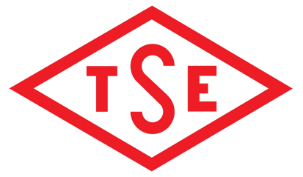 TÜRK
STANDARDLARI
ENSTİTÜSÜTürk StandardıTürk Standardıtst 7800tst 7800tst 7800 yerine yerine yerineICS ICS ICS TS NoTürkçe Adıİngilizce AdıTS 545Ayarlı çözeltilerin hazırlanmasıPreparation of standard solutions for volumetric analysisTS 2104Belirteçler, belirteç çözeltileri hazırlama yöntemleriIndicators - Methods of preparation of indicator solutionsTS ISO 9622Tam yağlı süt-Süt yağı, protein ve laktoz içeriğinin tayini-Orta kızılötesi cihazların kullanımına ilişkin kılavuz  Whole milk - Determination of milk fat, Protein and lactose content - Guidance on the operation of mid-infrared instrumentsTS EN ISO 10520Doğal Nişasta- Nişasta muhtevası tayini- Ewers polarimetrik metotNative starch - Determination of starch content - Ewers polarimetric methodISO 11053-2Bitkisel yağlar ve yağlar — Sütlü çikolatada kakao yağı eşdeğerlerinin belirlenmesiVegetable fats and oils — Determination of cocoa butter equivalents in milk chocolateTS EN ISO 12966-3Hayvansal ve bitkisel katı ve sıvı yağlar- Yağ asitleri metil esterlerinin gaz kromotografisi - Bölüm 3:Trimetilsulfonim hidroksit (TMSH) kullanılarak metil esterlerinin hazırlanmasıAnimal and vegetabl fats and oils - Gaschromatography of fatty acid methylesters - Part 3: Preparation of methylesters using trimethylsulfonium hydroxide (TMSH)TS 13359Bal-Fruktoz, glukoz, sakaroz, turanoz ve maltoz muhtevası tayini - Yüksek performanslı sıvı kromatografisi metoduDetermination of fructose, glucose, saccharose, turanose and maltose of honey by high performance liquid chramatographyTS ISO 23275-2*Hayvansal ve bitkisel yağlar- Kakao yağı ve çikolatada kakao yağı eşdeğerleri – Bölüm 2: Kakao yağı eşdeğerlerinin miktarının tayiniAnimal and vegetable fats and oils - Cocoa butter equivalents in cocoa butter and plain chocolate - Part 2: Quantification of cocoa butter equivalentsÖzellikDeğerGörünüşÇikolata üzerinde parmak izi, böcek vb. parça ve kalıntısı, küf bulunmamalıYapıÇikolata uygun muhafaza şartlarında 24 saat bekletildiğinde kırılabilir vasıfta olmalı, kırık yüzey homojen bir yapıda olmalıdır.Tat ve kokuÇikolata, tipine has tat ve kokuda olmalı, yağdan kaynaklanan sabunumsu, acımsı, yabancı tat ve koku bulunmamalıdır.Yabancı maddeBulunmamalıÇizelge 2 — Çikolata (sade) ile dolgulu ve çeşnili çikolataların, kaplama çikolata (sade) kısımlarının özelikleriÇizelge 2 — Çikolata (sade) ile dolgulu ve çeşnili çikolataların, kaplama çikolata (sade) kısımlarının özelikleriÇizelge 2 — Çikolata (sade) ile dolgulu ve çeşnili çikolataların, kaplama çikolata (sade) kısımlarının özelikleriÇizelge 2 — Çikolata (sade) ile dolgulu ve çeşnili çikolataların, kaplama çikolata (sade) kısımlarının özelikleriÇizelge 2 — Çikolata (sade) ile dolgulu ve çeşnili çikolataların, kaplama çikolata (sade) kısımlarının özelikleriÇizelge 2 — Çikolata (sade) ile dolgulu ve çeşnili çikolataların, kaplama çikolata (sade) kısımlarının özelikleriÇizelge 2 — Çikolata (sade) ile dolgulu ve çeşnili çikolataların, kaplama çikolata (sade) kısımlarının özelikleriÇikolatalar 4) ,5), 6)Kakao yağı (kuru maddede),%(m/m), en az ,1), 2)Yağsız kakao kuru maddesi, (kuru maddede), %(m/m), en azToplam kakao kuru maddesi, (kuru maddede), %(m/m), en azSüt yağı, (kuru maddede), %(m/m),  en az 3)Süt kuru maddesi, (kuru maddede), %(m/m), en azToplam süt yağı ve kakao yağı, (kuru maddede), %(m/m), en azBitter181435AranmazAranmazAranmazKuvertür bitter312,535AranmazAranmazAranmazSütlüSüt yağına bağlı olarak değişir.2,5253,51425Kuvertür sütlüSüt yağına bağlı olarak değişir.2,525AranmazAranmaz31Bol sütlüSüt yağına bağlı olarak değişir.2,52052025Yağsız sütlüSüt yağına bağlı olarak değişir.2,5251 (en fazla)1422,5KremalıSüt yağına bağlı olarak değişir.2,5255,51425Granül veya pul bitter121432AranmazAranmazAranmazGranül veya pul sütlüSüt yağına bağlı olarak değişir.Aranmaz20Aranmaz1212Beyaz20--3,51423,51)Kakao yağının dışında çikolata mamullerine eklenecek bitkisel yağ listesi Çizelge 3’te verilmiş olup bitter, sütlü ve beyaz çikolatalara katılabilir. Kakao yağı veya toplam kakao kuru maddesinin asgari miktarını azaltmamak kaydıyla yenilebilir diğer maddelerin toplam kütlesini tespit ettikten sonra bitkisel yağ ilavesi son mamulde %5’i geçemez.2)Dondurmaların veya benzer dondurulmuş mamullerin üretiminde kullanılan çikolatalarda Hindistan cevizi yağı kullanılabilir.3)Sütten elde edilmeyen hayvansal yağlar ve bunların karışımları kullanılmamalıdır.4) Sütlü ve bitter çikolatalarda kakao kaynaklı nişasta bulunabilir. Nişasta oranı sütlü çikolatalarda %1,5 (m/m), bitter çikolatalarda %3(m/m)’ ü geçemez.5) Çikolatalara, çikolata ve süt tadını taklit edecek aroma maddelerinin dışındaki aroma maddeleri arzu edilen lezzeti verecek miktarlarda katılabilir.6)Dolgulu çikolatada dış kısmı kütlece en az %25 olmalıdır.1)Kakao yağının dışında çikolata mamullerine eklenecek bitkisel yağ listesi Çizelge 3’te verilmiş olup bitter, sütlü ve beyaz çikolatalara katılabilir. Kakao yağı veya toplam kakao kuru maddesinin asgari miktarını azaltmamak kaydıyla yenilebilir diğer maddelerin toplam kütlesini tespit ettikten sonra bitkisel yağ ilavesi son mamulde %5’i geçemez.2)Dondurmaların veya benzer dondurulmuş mamullerin üretiminde kullanılan çikolatalarda Hindistan cevizi yağı kullanılabilir.3)Sütten elde edilmeyen hayvansal yağlar ve bunların karışımları kullanılmamalıdır.4) Sütlü ve bitter çikolatalarda kakao kaynaklı nişasta bulunabilir. Nişasta oranı sütlü çikolatalarda %1,5 (m/m), bitter çikolatalarda %3(m/m)’ ü geçemez.5) Çikolatalara, çikolata ve süt tadını taklit edecek aroma maddelerinin dışındaki aroma maddeleri arzu edilen lezzeti verecek miktarlarda katılabilir.6)Dolgulu çikolatada dış kısmı kütlece en az %25 olmalıdır.1)Kakao yağının dışında çikolata mamullerine eklenecek bitkisel yağ listesi Çizelge 3’te verilmiş olup bitter, sütlü ve beyaz çikolatalara katılabilir. Kakao yağı veya toplam kakao kuru maddesinin asgari miktarını azaltmamak kaydıyla yenilebilir diğer maddelerin toplam kütlesini tespit ettikten sonra bitkisel yağ ilavesi son mamulde %5’i geçemez.2)Dondurmaların veya benzer dondurulmuş mamullerin üretiminde kullanılan çikolatalarda Hindistan cevizi yağı kullanılabilir.3)Sütten elde edilmeyen hayvansal yağlar ve bunların karışımları kullanılmamalıdır.4) Sütlü ve bitter çikolatalarda kakao kaynaklı nişasta bulunabilir. Nişasta oranı sütlü çikolatalarda %1,5 (m/m), bitter çikolatalarda %3(m/m)’ ü geçemez.5) Çikolatalara, çikolata ve süt tadını taklit edecek aroma maddelerinin dışındaki aroma maddeleri arzu edilen lezzeti verecek miktarlarda katılabilir.6)Dolgulu çikolatada dış kısmı kütlece en az %25 olmalıdır.1)Kakao yağının dışında çikolata mamullerine eklenecek bitkisel yağ listesi Çizelge 3’te verilmiş olup bitter, sütlü ve beyaz çikolatalara katılabilir. Kakao yağı veya toplam kakao kuru maddesinin asgari miktarını azaltmamak kaydıyla yenilebilir diğer maddelerin toplam kütlesini tespit ettikten sonra bitkisel yağ ilavesi son mamulde %5’i geçemez.2)Dondurmaların veya benzer dondurulmuş mamullerin üretiminde kullanılan çikolatalarda Hindistan cevizi yağı kullanılabilir.3)Sütten elde edilmeyen hayvansal yağlar ve bunların karışımları kullanılmamalıdır.4) Sütlü ve bitter çikolatalarda kakao kaynaklı nişasta bulunabilir. Nişasta oranı sütlü çikolatalarda %1,5 (m/m), bitter çikolatalarda %3(m/m)’ ü geçemez.5) Çikolatalara, çikolata ve süt tadını taklit edecek aroma maddelerinin dışındaki aroma maddeleri arzu edilen lezzeti verecek miktarlarda katılabilir.6)Dolgulu çikolatada dış kısmı kütlece en az %25 olmalıdır.1)Kakao yağının dışında çikolata mamullerine eklenecek bitkisel yağ listesi Çizelge 3’te verilmiş olup bitter, sütlü ve beyaz çikolatalara katılabilir. Kakao yağı veya toplam kakao kuru maddesinin asgari miktarını azaltmamak kaydıyla yenilebilir diğer maddelerin toplam kütlesini tespit ettikten sonra bitkisel yağ ilavesi son mamulde %5’i geçemez.2)Dondurmaların veya benzer dondurulmuş mamullerin üretiminde kullanılan çikolatalarda Hindistan cevizi yağı kullanılabilir.3)Sütten elde edilmeyen hayvansal yağlar ve bunların karışımları kullanılmamalıdır.4) Sütlü ve bitter çikolatalarda kakao kaynaklı nişasta bulunabilir. Nişasta oranı sütlü çikolatalarda %1,5 (m/m), bitter çikolatalarda %3(m/m)’ ü geçemez.5) Çikolatalara, çikolata ve süt tadını taklit edecek aroma maddelerinin dışındaki aroma maddeleri arzu edilen lezzeti verecek miktarlarda katılabilir.6)Dolgulu çikolatada dış kısmı kütlece en az %25 olmalıdır.1)Kakao yağının dışında çikolata mamullerine eklenecek bitkisel yağ listesi Çizelge 3’te verilmiş olup bitter, sütlü ve beyaz çikolatalara katılabilir. Kakao yağı veya toplam kakao kuru maddesinin asgari miktarını azaltmamak kaydıyla yenilebilir diğer maddelerin toplam kütlesini tespit ettikten sonra bitkisel yağ ilavesi son mamulde %5’i geçemez.2)Dondurmaların veya benzer dondurulmuş mamullerin üretiminde kullanılan çikolatalarda Hindistan cevizi yağı kullanılabilir.3)Sütten elde edilmeyen hayvansal yağlar ve bunların karışımları kullanılmamalıdır.4) Sütlü ve bitter çikolatalarda kakao kaynaklı nişasta bulunabilir. Nişasta oranı sütlü çikolatalarda %1,5 (m/m), bitter çikolatalarda %3(m/m)’ ü geçemez.5) Çikolatalara, çikolata ve süt tadını taklit edecek aroma maddelerinin dışındaki aroma maddeleri arzu edilen lezzeti verecek miktarlarda katılabilir.6)Dolgulu çikolatada dış kısmı kütlece en az %25 olmalıdır.1)Kakao yağının dışında çikolata mamullerine eklenecek bitkisel yağ listesi Çizelge 3’te verilmiş olup bitter, sütlü ve beyaz çikolatalara katılabilir. Kakao yağı veya toplam kakao kuru maddesinin asgari miktarını azaltmamak kaydıyla yenilebilir diğer maddelerin toplam kütlesini tespit ettikten sonra bitkisel yağ ilavesi son mamulde %5’i geçemez.2)Dondurmaların veya benzer dondurulmuş mamullerin üretiminde kullanılan çikolatalarda Hindistan cevizi yağı kullanılabilir.3)Sütten elde edilmeyen hayvansal yağlar ve bunların karışımları kullanılmamalıdır.4) Sütlü ve bitter çikolatalarda kakao kaynaklı nişasta bulunabilir. Nişasta oranı sütlü çikolatalarda %1,5 (m/m), bitter çikolatalarda %3(m/m)’ ü geçemez.5) Çikolatalara, çikolata ve süt tadını taklit edecek aroma maddelerinin dışındaki aroma maddeleri arzu edilen lezzeti verecek miktarlarda katılabilir.6)Dolgulu çikolatada dış kısmı kütlece en az %25 olmalıdır.Yağ ismiBitkinin Latince ismiIllipe, Borneotallow veya TengkawangShoreaspp.Palm yağıElaeisguineensis, ElaeisoliferaSalShorearobustaSheaButyrospermumparkiiKokum gurgiGarciniaindicaMango çekirdeğiMangiferaindicaÖzellikÖzellik madde numaralarıMuayene ve deney madde numaralarıDuyusal4.2.15.2.2Rutubet muhtevası4.2.25.3.2Kakao yağı muhtevası4.2.35.3.3Toplam yağ muhtevası4.2.35.3.3.1Süt yağı muhtevası4.2.35.3.3.2Kakao yağı ve süt yağından başka yağın aranması4.2.35.3.3.3Yağsız süt kuru madde muhtevası4.2.35.3.4Çikolata oranı4.2.35.3.5Yağsız kakao oranı4.2.35.3.6Yağ asidi bileşimi4.2.35.3.7Nişasta oranı4.2.35.3.8Ambalaj5.2.16.1İşaretleme6.26.2Parti büyüklüğü (N)Numune miktarı      (n)Kabul edilebilir kusur sayısı 1)15 'e kadar15-5051-150151-500501-32003201 'den büyük235813200123451) Kabul edilebilir kusurlu numune sayısı, ambalaj ve işaretleme içindir.1) Kabul edilebilir kusurlu numune sayısı, ambalaj ve işaretleme içindir.1) Kabul edilebilir kusurlu numune sayısı, ambalaj ve işaretleme içindir.